First Step Sober House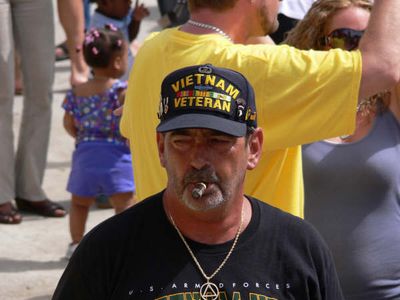 First step sober house is known for its traditionOf saving lives that were lost to the disease of addictionLike Father Flannigan they have a beliefThere is good in every soul who seeks reliefBill W had an idea to form a fellowshipOf people who would come together in a relationshipTo help each other through the toughest time they’d ever faceListening to each other with no judgment or disgrace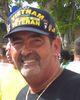 Along those same lines one man had a visionFor the hopeless, the homeless he made a decisionThat rehabilitation wasn’t just for the richThe poor should have recovery and he filled that nicheHe had been there himself and he knew how bad it feltTo live with what you’ve done, the cards that you have dealtHe opened up his heart, his wallet and his homeHe gave them food and clothing and a place to call their ownHe helped them through the steps, to their recoveryHe helped them find the way that would set them freeHe knew what worked for him and he wanted to pay it forwardI’m sure he did the work he felt was required by our LordSure he didn’t fix every soul who ever crossed his pathThat didn’t stop him from continuing, even when he faced the wrath..Peggy Gildon © 5/2011